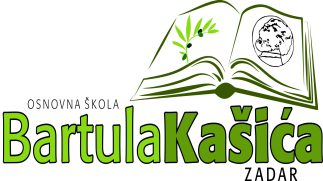 REPUBLIKA HRVATSKAOŠ BARTULA KAŠIĆA Bribirski prilaz 2 ,23 000 ZadarTel:023/321 -397  Fax:023/323-620Email: ured@os-bkasica-zadar.skole.hrWEB stranica Škole: http://www.os-bkasica-zadar.skole.hr/ KLASA: 007-04/22-01/08URBROJ: 2198-1-1-22-01Zadar, 12. listopada 2022.g.POZIV članovima ŠOPozivam Vas na 15. sjednicu Školskog odbora koja će se održati u četvrtak dana  13. listopada 2022. elektronskim putem u periodu od 19,00 sati do 20,30 satiD N E V N I   R E D :Usvajanje zapisnika sa prethodne sjedniceUsvajanje Financijskog plana za 2023. godinu i projekcija za 2024. i 2025. godinuUsvajanje Izmjena i dopuna Financijskog plana za 2022. godinuDavanje prethodne suglasnosti za zapošljavanje:Stručnog suradnika psihologa - mjera pripravništvoUčitelja fizike na neodređeno nepuno radno vrijemeUčitelja glazbene kulture na određeno puno radno vrijeme a najduže do 5 mjeseci ( nestručna zamjena) Učitelja informatike na određeno puno radno vrijeme a najduže do 5 mjeseci- 2 izvršitelja ( nestručna zamjena)Učitelja razredne nastave u produženom boravku na određeno puno radno vrijeme do 31.8.2023.godine- 2 izvršitelja5. Davanje prethodne suglasnosti za uvećanje ukupnog tjednog radnog vremena učitelja zaposlenog na nepuno neodređeno radno vrijeme6.Usvajanja izvješća o stanju sigurnosti, provođenju preventivnih program te mjerama poduzetim u cilju zaštite prava učenika                                                                                           Predsjednica ŠO:                                                                                Elza Nadarević BaričićDostaviti: Elza Nadarević BaričićAnita Dukić Josip KvartučAna Rücker Matea BakmazBernarda Kamber Krešimir Mijić                Katica Skukan,ravnateljicaOglasna ploča ŠkolePismohrana